 	 Balanced and unbalanced Forces Worksheet  Name: _______________________________    	 	 	                        Word Bank: (words may be used more than once)                            balanced                 force                         unbalanced                newton                      net force A _________________ is a push or a pull.________________________ is the total of all forces acting on an object.When two forces working in opposite directions are not the same strength the forces are ________________.When two forces working in opposite directions are of the same strength the forces are ____________________. _____________ forces result in motion of an object, but _______________ forces result in no motion. The unit of measure for force is the _________________.  Circle the correct answer in each pair.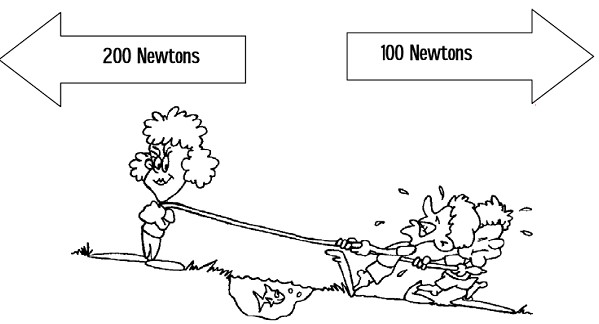 The forces shown above are PUSHING / PULLING forces. The forces shown above are WORKING TOGETHER / OPPOSITE FORCES. The forces are EQUAL / NOT EQUAL. The forces DO / DO NOT balance each other. The stronger force is pulling to the RIGHT / LEFT. The weaker force is pulling to the RIGHT / LEFT. Motion is to the RIGHT / LEFT. 